An International CBSE Finger Print School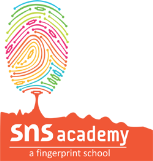 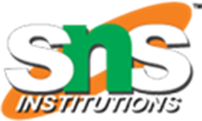 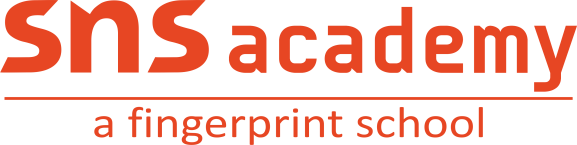 CoimbatorSubject:HindiYear Plan -  2023-2024		                                                     Grade- II A, B & CS.NoTopic/ Theme      JuneSwar Song (अ-अ:),  Swar song (a,aa,e,ee) Vyanjan Letters (क-न ) 1st four line      JulyVyanjan Letters (त-श्र )next four lineअ आ  इ  Matra wordsGeet kahaanii- pg.no. 40,8    August    ई  उ  ऊ Matra words    pg.no. 11, 18 Septemberऋ  ए  ऐ  Matra words- pg.no. 14 Mera parichaya - pg.no. 28,30    Octoberओ  औ  Matra wordsखान-पान -    pg.no. 42अं  अ: Matra words, Barahakhadi NovemberSadak par- pg.no. 32Nouka daudh, sayanii machali- pg.no. 43,46  DecemberSayaanii machhalii, Ye bhii bolthe haiShabdh banaanaa JanuaryActivities, revision FebruaryGeenthi-1-20 Ek-Bees  MarchRevision and exam